Zborovské náměstí 2018, Pardubice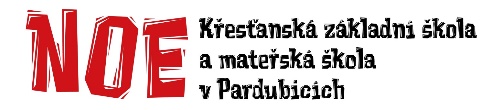 email: kancelar@skola-noe.czŽádost o příspěvek ze Sociálně stipendijního fonduNOE – Křesťanské základní školy a mateřské školy v Pardubicích ve školním roce __________________ (doplňte)Žadatel (rodič / zákonný zástupce žáka):Jméno žáka: 	 					datum narození žáka:Údaje dalších žáků níže vyplňte pouze v případě žádosti o příspěvek pro více žáků – sourozenců.Jméno 2. dítěte: 	 				datum narození 2. dítěte:Jméno 3. dítěte: 	 				datum narození 3. dítěte:Maximální měsíční příspěvek je 500 Kč pro jedno (první) dítě, 400 Kč pro druhé a 300 Kč pro třetí a další dítě. Níže uveďte výši Vámi požadovaného příspěvku pro jednotlivé žáky (uvádí se vždy částka na měsíc).Požaduji příspěvek pro 1. dítě ve výši: 		 Kč měsíčně	(max. 500)Požaduji příspěvek pro 2. dítě ve výši: 		 Kč měsíčně	(max. 400, nebo proškrtněte)Požaduji příspěvek pro 3. dítě ve výši: 		 Kč měsíčně	(max. 300, nebo proškrtněte)Odůvodnění žádosti (uveďte důvody, proč žádost podáváte):Níže je možné dále vyplnit další nepovinné údaje (jsou-li relevantní): žák má v ZŠ nebo MŠ sourozencerodiče žáka pracují v pomáhajících profesíchrodiče podporují školu jiným způsobem (dobrovolnická činnost aj.)výše příjmu rodiny (pokud žadatel uzná sám za vhodné, může doplnit přílohou potvrzení zaměstnavatele či svoje čestné prohlášení)Prohlašuji, že výše uvedené skutečnosti a údaje jsou pravdivé. V …………………………………………………. dne………….…………..Podpis žadatele:__________________________________________________________________________________Informace pro žadatele:1) Žádost se podává v kanceláři školy s vlastnoručním podpisem nebo elektronicky opatřena elektronickým podpisem.2) Členové hodnotící komise jsou vázáni mlčenlivostí.3) Osobní údaje jsou zpracovávány v souladu s ustanovením zákona č. 110/2019 Sb., o zpracování osobních údajů v platném znění a ve smyslu Evropského nařízení ke GDPR na dobu nutnou pro účely poskytnutí příspěvku. 